Miesto a dátum:/ Helyszín, időpont:Miesto a dátum:/ Helyszín, időpont:Vedúci prijímateľv zastúpení/A Vezető kedvezményezett képviseletében EZÚS  v zastúpení/Az ETT   képviseletében...................................................................................................Meno/NévTitul/TitulusRiaditeľ/IgazgatóPrílohy zmluvyFormulár žiadosti / samostatné dokumenty dohodnuté s vedúcim prijímateľom počas procesu prípravy zmluvyPartnerská dohoda podpísaná každým partnerom projektuZoznam dokumentov, ktoré sa majú uchovávaťPríloha IIIZoznam dokumentov, ktoré sa majú uchovávaťA szerződés mellékletei A kérelem adatlapja / a szerződés előkészítésének folyamata során a Vezető kedvezményezettel egyeztetett különálló dokumentumok A projekt valamennyi partnere által aláírt partnerségről szóló megállapodás Az iratmegőrzési kötelezettség alá eső dokumentumok jegyzéke  III. melléklet A megőrizni való dokumentumok jegyzéke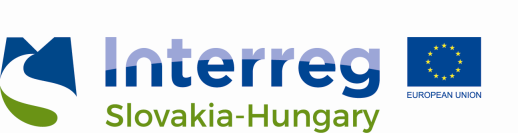 